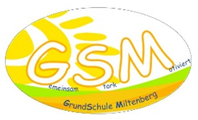 ……………………………………….(Namen der Erziehungsberechtigten)……………………………………….(Anschrift der Erziehungsberechtigten)……………………………………….(Tel-Nr. / E-Mail)Anmeldung OGTSرجسٹریشن دوپہر کے کھانے کی دیکھ بھال Реєстрація обідньої допомоги Kayıt öğle yemeği bakımı رعاية غداء التسجيل Registro cuidado de almoço Đăng ký giữ trẻ ăn trưaWir/Ich habe/n im Schuljahr 2022/23 Betreuungsbedarf für unser Kind ____________________________ Klasse __1____ bis 13.00 Uhr:	      Montag	   Dienstag	 Mittwoch 	 Donnerstag bis 14.00 Uhr: 	      Montag	   Dienstag	 Mittwoch 	 Donnerstag(Achtung: um 14 Uhr fahren keine Busse!) auch am Freitag 	                      bis 13.00 Uhr     bis 14.00 Uhr     20 € /Monat (12 monatliche Raten)Voraussetzungen für die Teilnahme an der OGTS:- Buchung: mindestens 2 Tage pro Gruppe  -   von Montag bis Donnerstag- Der Besuch an den gebuchten Tagen ist während des Schuljahres verbindlich – das gilt   auch für die gebuchten Zeiten.Wünsche / Anregungen:Die o.g. Bedingungen habe ich/haben wir gelesen und erkenne/n sie an.Miltenberg, den ...........................		.......................................................................					           (Unterschrift des/der Erziehungsberechtigten)